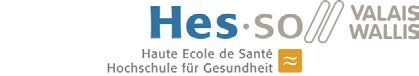 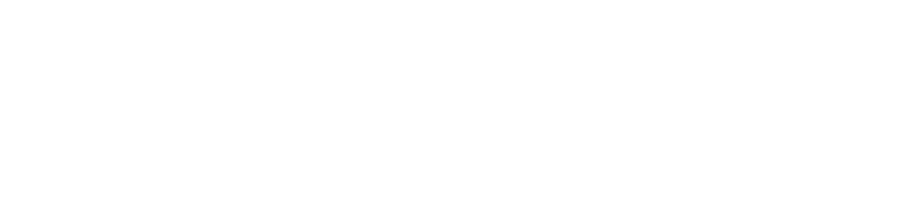 PartnerschaftsvereinbarungzwischenFrau Anne-Gabrielle Mittaz HagerHES-SO Valais-Wallis / Hochschule für Gesundheit (HES) Leiterin des Forschungsprojekts „The Swiss CHEF Trial“ UndFrau / Herrn ……........................................….Physiotherapeut/in in .......................……für das Forschungsprojekt:Vergleich von drei Trainingsprogrammen für zu Hause in Bezug auf Stürze, Lebensqualität und die Einhaltung der Übungen bei „Senioren“: eine kontrollierte randomisierte Studie.Frau / Herr …..................................................... nimmt in der Eigenschaft als Physiotherapeut/in für Domizilbehandlungen am Forschungsprojekt „The Swiss CHEF Trial“ teil, und zwar für die Dauer von einem Jahr, wobei dieser Zeitraum stillschweigend verlängert werden kann.Ihre/Seine Aufgaben bestehen darin:Ein Trainingsprogramm für zu Hause umzusetzen und die Teilnehmenden in Übereinstimmung mit der absolvierten Schulung und den erhaltenen Dokumenten zu begleiten.Mit dem Regionalkoordinator beziehungsweise der Regionalkoordinatorin gemäss den Bestimmungen des beigefügten Lastenhefts in Kontakt zu bleiben.Im Gegenzug verpflichtet sich die HES-SO Valais-Wallis, vertreten durch Anne-Gabrielle Mittaz Hager, Projektleiterin, dazu:Sie vor und während Ihrer Teilnahme am Projekt (1 x pro Jahr) zu schulenIhnen sämtliche für Ihre Dienstleistung und den jeweiligen Teilnehmenden erforderlichen Dokumente zur Verfügung zu stellenSie mit einem Betrag in Höhe von CHF 20.- pro abgeschlossenem Termin zu entschädigenFrau / Herr …………………...............…..	Frau Anne-Gabrielle Mittaz HagerPhysiotherapeut/in	ProjektleitungOrt und Datum:	Ort und Datum:Unterschrift:	Unterschrift:Anhang: PflichtenheftPartnerschaftsvereinbarung/Selbständige Physiotherapeuten Zuhause/SwissChefTrial/12.10.16